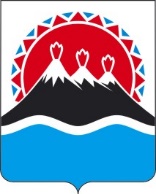 П О С Т А Н О В Л Е Н И ЕПРАВИТЕЛЬСТВА  КАМЧАТСКОГО КРАЯ                   г. Петропавловск-КамчатскийПРАВИТЕЛЬСТВО ПОСТАНОВЛЯЕТ:1. Внести в постановление Правительства Камчатского края от 09.06.2020 № 224-П «Об установлении выплат стимулирующего характера за особые условия труда и дополнительную нагрузку работникам организаций с круглосуточным пребыванием детей, подведомственных Министерству образования Камчатского края, находящихся в режиме полного карантина в условиях неблагоприятной эпидемиологической обстановки, связанной с распространением новой коронавирусной инфекцией (COVID-19)» следующие изменения:1) часть 7 изложить в следующей редакции:«7. Стимулирующая выплата работнику организации осуществляется за фактически отработанные дни в случае, если длительность смены фактически сложилась менее 14 календарных дней по следующим основаниям:1) работник организации, находящейся в режиме полной изоляции, прерывает смену по собственному желанию до истечения 14 календарных дней;2) прекращение режима полного карантина, предполагающего временную изоляцию (обсервацию) проживания в организации работников организации;3) иные основания, не связанные со случаями, установленными частью 6 настоящего постановления.»;2) дополнить частью 71 следующего содержания:«71. В случае, если длительность смены фактически сложилась свыше 14 календарных дней, то за 14 календарных дней стимулирующая выплата производится в полном объеме, а за последующие дни в смене (свыше 14 календарных дней) - за фактически отработанные дни.».2. Настоящее постановление вступает в силу через 10 дней после дня его официального опубликования.[Дата регистрации]№[Номер документа]О внесении изменений в постановление Правительства Камчатского края от 09.06.2020 № 224-П «Об установлении выплат стимулирующего характера за особые условия труда и дополнительную нагрузку работникам организаций с круглосуточным пребыванием детей, подведомственных Министерству образования Камчатского края, находящихся в режиме полного карантина в условиях неблагоприятной эпидемиологической обстановки, связанной с распространением новой коронавирусной инфекцией (COVID-19)»Временно исполняющий обязанности Председателя Правительства - Первого вице-губернатора Камчатского края[горизонтальный штамп подписи 1]А.О. Кузнецов